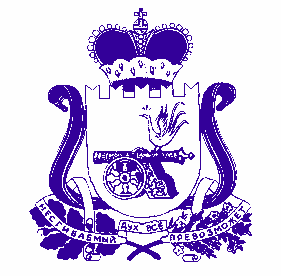 АДМИНИСТРАЦИЯОЗЕРНЕНСКОГО ГОРОДСКОГО ПОСЕЛЕНИЯ ДУХОВЩИНСКОГО РАЙОНА СМОЛЕНСКОЙ ОБЛАСТИПОСТАНОВЛЕНИЕот 20.12.2018     №  134Об утверждении муниципальной программы «Обеспечение безопасности дорожного движения на территории муниципального образования Озерненского городского поселения Духовщинского района Смоленской области» на 2019-2021 годы.      В соответствии с Федеральным законом от 10 декабря 1995 года № 196-ФЗ                  «О безопасности дорожного движения, в целях обеспечения безопасности дорожного движения на территории муниципального образования Озерненского городского поселении Духовщинского района Смоленской области, администрация Озерненского городского поселения Духовщинского района Смоленской области ПОСТАНОВЛЯЕТ:  1.Утвердить муниципальную программу «Обеспечение безопасности дорожного движения на территории муниципального образования Озерненского городского поселения Духовщинского района Смоленской области» на 2019-2021 годы.      2. Настоящее постановление разместить на официальном сайте Администрации Озерненского городского поселения Духовщинского района Смоленской области в сети Интернет ozerniy.admin-smolensk.ru.3. Контроль исполнения постановления оставляю за собой.Глава муниципального образованияОзерненского городского поселенияДуховщинского района Смоленской области                                                                                     О.В. Тихонова